 英迪国际大学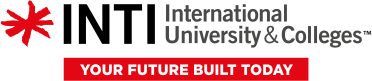 2024年英迪国际大学游学项目报   名   表申 请 者：     学校名称：    联系电话：     电子邮箱：    年    月    日2024年英迪国际大学游学项目报名表姓 名姓 名性  别性  别男□  女□ 男□  女□ 男□  女□ 电子照片电子照片姓名拼音姓名拼音英文名英文名电子照片电子照片出生地出生地出生日期出生日期电子照片电子照片所在学院所在学院电子照片电子照片所在专业所在专业(本□ /研□ )年级20    级(本□ /研□ )年级20    级(本□ /研□ )年级20    级电子照片电子照片身份证号身份证号护照号护照号护照号家庭地址家庭地址家庭(紧急联系人)信息家庭(紧急联系人)信息家庭(紧急联系人)信息家庭(紧急联系人)信息家庭(紧急联系人)信息家庭(紧急联系人)信息家庭(紧急联系人)信息家庭(紧急联系人)信息家庭(紧急联系人)信息家庭(紧急联系人)信息家庭(紧急联系人)信息家庭(紧急联系人)信息父 亲工作单位及职务工作单位及职务电话电话母 亲工作单位及职务工作单位及职务电话电话家长是否同意参与项目家长是否同意参与项目家长是否同意参与项目家长是否同意参与项目□是 □否□是 □否家长签字家长签字自 我 介 绍自 我 介 绍自 我 介 绍自 我 介 绍自 我 介 绍自 我 介 绍自 我 介 绍自 我 介 绍自 我 介 绍自 我 介 绍自 我 介 绍自 我 介 绍本人自愿申请参加（                                   ）项目，已仔细阅读项目通知并了解相应流程及费用，本人保证以上信息真实有效。申请人签名：                               填表时间：         年     月     日本人自愿申请参加（                                   ）项目，已仔细阅读项目通知并了解相应流程及费用，本人保证以上信息真实有效。申请人签名：                               填表时间：         年     月     日本人自愿申请参加（                                   ）项目，已仔细阅读项目通知并了解相应流程及费用，本人保证以上信息真实有效。申请人签名：                               填表时间：         年     月     日本人自愿申请参加（                                   ）项目，已仔细阅读项目通知并了解相应流程及费用，本人保证以上信息真实有效。申请人签名：                               填表时间：         年     月     日本人自愿申请参加（                                   ）项目，已仔细阅读项目通知并了解相应流程及费用，本人保证以上信息真实有效。申请人签名：                               填表时间：         年     月     日本人自愿申请参加（                                   ）项目，已仔细阅读项目通知并了解相应流程及费用，本人保证以上信息真实有效。申请人签名：                               填表时间：         年     月     日本人自愿申请参加（                                   ）项目，已仔细阅读项目通知并了解相应流程及费用，本人保证以上信息真实有效。申请人签名：                               填表时间：         年     月     日本人自愿申请参加（                                   ）项目，已仔细阅读项目通知并了解相应流程及费用，本人保证以上信息真实有效。申请人签名：                               填表时间：         年     月     日本人自愿申请参加（                                   ）项目，已仔细阅读项目通知并了解相应流程及费用，本人保证以上信息真实有效。申请人签名：                               填表时间：         年     月     日本人自愿申请参加（                                   ）项目，已仔细阅读项目通知并了解相应流程及费用，本人保证以上信息真实有效。申请人签名：                               填表时间：         年     月     日本人自愿申请参加（                                   ）项目，已仔细阅读项目通知并了解相应流程及费用，本人保证以上信息真实有效。申请人签名：                               填表时间：         年     月     日本人自愿申请参加（                                   ）项目，已仔细阅读项目通知并了解相应流程及费用，本人保证以上信息真实有效。申请人签名：                               填表时间：         年     月     日所在学院意见所在学院意见所在学院意见签名：                  盖章：                    年    月    日签名：                  盖章：                    年    月    日签名：                  盖章：                    年    月    日签名：                  盖章：                    年    月    日签名：                  盖章：                    年    月    日签名：                  盖章：                    年    月    日签名：                  盖章：                    年    月    日签名：                  盖章：                    年    月    日签名：                  盖章：                    年    月    日